Nuuk, den 	19. marts 2023Brev nr.	D23-3434Sagsnr.	S23-084Departementet for Landbrug, Selvforsyning, Energi og MiljøPostboks 1614GLN: 57900019544373900 Nuuk	Grønlands Erhvervs bemærkninger til bekendtgørelse om Nukissiorfiits ledelseGrønlands Erhverv skal indledningsvis henvise til GE´s fremsendte høringssvar til ændring af GTO-loven, jf. bilag 1, hvor GE argumenterer for at Nukissiorfiit burde omdannes til et aktieselskab eller en SOV, herunder hvilke argumenter der taler for en sådan omdannelse.Nu hvor det ikke er omdannet skal til en selskabskonstruktion, skal GE komme med følgende bemærkninger til det fremsendte forslag til bekendtgørelse om Nukissiorfiits ledelse.For at sikre en relevant grad af armslænge skal GE anbefale, at der gives andre organisationer/parter adgang til at udpege og helst indstille bestyrelsesmedlemmer til Nukissiorfiits bestyrelse.I henhold til loven er det Naalakkersuisut der udpeger alle bestyrelsesmedlemmerne. Direktøren udpeges efter indstilling fra bestyrelsen.Grønlands Erhverv skal anbefale at følgende får adgang til at indstille bestyrelsesmedlemmer til Naalakkersuisut og samtidig at det præciseres at de indstillingsberettigede skal indstille bestyrelsesmedlemmer inden for bestemte kompetenceområder, der understøtter en bestyrelses ansvar og virke:En forskningsinstitution indstiller ét medlem der har kompetence inden for den grønne omstilling (f.eks. Aalborg Universitet)CSR-Greenland indstiller ét medlem med kompetence inden for virksomhedernes sociale ansvar/ESG/CSR/bæredygtighed, blandt andet med fokus på kompetenceudvikling, da en stor virksomhed som Nukissiorfiit vil kunne medvirke til et generelt kompetenceløft i hele landet.Grønlands Erhverv indstiller ét medlem med kompetence inden for bygherrerådgivning i forhold til projektering og gennemførelse af bygge- og anlægsprojekter. Grønlands Erhverv repræsenterer alle de tekniske rådgivere, og Nukissiorfiit har et større efterslæb på renovering og vedligeholdelse.Naalakkersuisut skal så udpege 2 bestyrelsesmedlemmer med kompetence inden for jura, økonomi og forretningsudvikling/strategi.Derudover udpeger Naalakkersuisut to medarbejderrepræsentanter efter indstilling fra medarbejderne.  Grønlands Erhverv anser det ikke for hensigtsmæssigt at 4 bestyrelsesmedlemmer eller den samlede bestyrelse kan tegne Nukissiorfiit uden om direktøren. Grønlands Erhverv skal anbefale, at dette udgår af bekendtgørelsen.Hvis der tænkes på en situation hvor der ikke er en direktør, bør dette præcisere i et eventuelt nyt stykke 2.Grønlands Erhverv har ikke yderligere bemærkninger til det fremsendte forslag til bekendtgørelse, men står selvfølgelig til rådighed for en uddybning af ovennævnte bemærkninger. 
Med venlig hilsen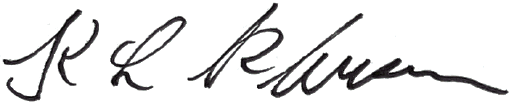 Karsten Lyberth-Klausen | Grønlands ErhvervBilag 1Nuuk, den 	25. juli 2022Brev nr.	D22-9256Sagsnr.	S22-345Departementet for Landbrug, Selvforsyning, Energi og MiljøPostboks 1614GLN: 57900019544373900 Nuuk	pan@nanoq.gl awni@nanoq.gl jhes@nanoq.gl Grønlands Erhvervs bemærkninger til ændring af lov om GTOGrønlands Erhverv vurderer det er altafgørende for om Nukissiorfiit får glæde af en bestyrelse, at der udpeges medlemmer med de rette kompetencer i forhold til strategisk ledelse sammenholdt med Nukissiorfiit´s aktivitetsområder.Det er en speciel konstruktion, hvor Naalakkersuisut udpeger direktøren.Ligeledes er det uklart, hvilke kompetencer og ansvar bestyrelsen har ud over, at de skal fastsætte de strategiske målsætninger for Nukissiorfiit.Som GE læser forslaget, ændrer det ikke noget i forhold til armslængdeprincippet at indsætte en bestyrelse.Dette lovforslag vil være overflødigt, hvis Naalakkersuisut og Inatsisartut, vælger at gøre Nukissiorfiit til et aktieselskab eller et SOV i stedet for at etablere et nyt aktieselskab til anlæg, finansiering og drift af vandkraftværkerne.Det vil betyde, at Nukissiorfiit får en rigtig bestyrelse med kompetence til ansættelse af direktør samt varetagelse af de opgaver og ansvar som bestyrelser har i et aktieselskab.Grønlands Erhverv skal anbefale, at Naalakkersuisut fortager en vurdering af fordele og ulemper ved omdannelse af Nukissiorfiit til aktieselskab/SOV i forhold til etablering af endnu et selskab, med deraf større ”skjult offentlig administration”.Grønlands Erhverv har ikke yderligere bemærkninger til forslaget.Med venlig hilsenKarsten Lyberth-Klausen | Grønlands Erhverv